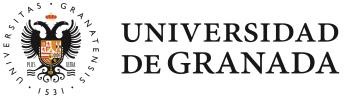 APPLICANT DETAILSIn accordance with all of this and with the provisions of Articles 121 and 122 of Law 39/2015, of 1 October, of the Common Administrative Procedure of Public Administrations (Official State Gazette [BOE] no. 236, 2-10-2015),REQUEST: (if you need more space, use additional sheets)Attached documents (if you need more space, use additional sheets)To the Rector of the University of Granada 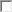 To the Dean or Director:Surname(s):Surname(s):Surname(s):Name(s):Name(s):Name(s):ID card or passport:ID card or passport:ID card or passport:Email:Email:Email:Email:Address:Address:Address:Town:Town:Town:Postcode:Postcode:Province:Country:Phone:Mobile:Please indicate your preferred contact option: By electronic notification	  By postal mail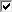 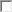 Please indicate your preferred contact option: By electronic notification	  By postal mailPlease indicate your preferred contact option: By electronic notification	  By postal mailPlease indicate your preferred contact option: By electronic notification	  By postal mailPlease indicate your preferred contact option: By electronic notification	  By postal mailPlease indicate your preferred contact option: By electronic notification	  By postal mailPlease indicate your preferred contact option: By electronic notification	  By postal mailFill in these fields if you are registered at a faculty or school of the University of Granada:Degree programme:Fill in these fields if you are registered at a faculty or school of the University of Granada:Degree programme:Fill in these fields if you are registered at a faculty or school of the University of Granada:Degree programme:Fill in these fields if you are registered at a faculty or school of the University of Granada:Degree programme:Fill in these fields if you are registered at a faculty or school of the University of Granada:Degree programme:Fill in these fields if you are registered at a faculty or school of the University of Granada:Degree programme:Fill in these fields if you are registered at a faculty or school of the University of Granada:Degree programme:Faculty or School of:Faculty or School of:Faculty or School of:Faculty or School of:Faculty or School of:Faculty or School of:Faculty or School of:APPEAL DETAILSAPPEAL DETAILSAPPEAL DETAILSAPPEAL DETAILSAPPEAL DETAILSAPPEAL DETAILSAPPEAL DETAILSDate of the decision you are appealing:	/	/Date on which you received notification of the decision you are appealing:	  /        /In case of acceptance of withdrawal from the registration application or registration modification, did you receive an order for payment? (If yes, indicate the date of receipt): 	/	/If the transfer of your academic record has been denied, indicate your home university:Date of the decision you are appealing:	/	/Date on which you received notification of the decision you are appealing:	  /        /In case of acceptance of withdrawal from the registration application or registration modification, did you receive an order for payment? (If yes, indicate the date of receipt): 	/	/If the transfer of your academic record has been denied, indicate your home university:Date of the decision you are appealing:	/	/Date on which you received notification of the decision you are appealing:	  /        /In case of acceptance of withdrawal from the registration application or registration modification, did you receive an order for payment? (If yes, indicate the date of receipt): 	/	/If the transfer of your academic record has been denied, indicate your home university:Date of the decision you are appealing:	/	/Date on which you received notification of the decision you are appealing:	  /        /In case of acceptance of withdrawal from the registration application or registration modification, did you receive an order for payment? (If yes, indicate the date of receipt): 	/	/If the transfer of your academic record has been denied, indicate your home university:Date of the decision you are appealing:	/	/Date on which you received notification of the decision you are appealing:	  /        /In case of acceptance of withdrawal from the registration application or registration modification, did you receive an order for payment? (If yes, indicate the date of receipt): 	/	/If the transfer of your academic record has been denied, indicate your home university:Date of the decision you are appealing:	/	/Date on which you received notification of the decision you are appealing:	  /        /In case of acceptance of withdrawal from the registration application or registration modification, did you receive an order for payment? (If yes, indicate the date of receipt): 	/	/If the transfer of your academic record has been denied, indicate your home university:Date of the decision you are appealing:	/	/Date on which you received notification of the decision you are appealing:	  /        /In case of acceptance of withdrawal from the registration application or registration modification, did you receive an order for payment? (If yes, indicate the date of receipt): 	/	/If the transfer of your academic record has been denied, indicate your home university:STATEMENT: (if you need more space, use additional sheets)Summary of the facts, reasons, legal grounds and requests of the appeal.STATEMENT: (if you need more space, use additional sheets)Summary of the facts, reasons, legal grounds and requests of the appeal.STATEMENT: (if you need more space, use additional sheets)Summary of the facts, reasons, legal grounds and requests of the appeal.STATEMENT: (if you need more space, use additional sheets)Summary of the facts, reasons, legal grounds and requests of the appeal.STATEMENT: (if you need more space, use additional sheets)Summary of the facts, reasons, legal grounds and requests of the appeal.STATEMENT: (if you need more space, use additional sheets)Summary of the facts, reasons, legal grounds and requests of the appeal.STATEMENT: (if you need more space, use additional sheets)Summary of the facts, reasons, legal grounds and requests of the appeal.1Applicant signature:23Place:		 Date:Place:		 Date:Basic information on personal data protectionBasic information on personal data protectionBasic information on personal data protectionController:UNIVERSITY OF GRANADAUNIVERSITY OF GRANADALegal basis:The University may process your personal data as this is necessary for compliance with a legal obligation. Art. 6.1.c) GDPR.The University may process your personal data as this is necessary for compliance with a legal obligation. Art. 6.1.c) GDPR.Purpose:To process the appeal lodgedTo process the appeal lodgedRecipients:Data communications are not envisaged.Data communications are not envisaged.Rights:You have the right to request access, objection, rectification, erasure or restriction of the processing of your data, as specified in the "Additional information" section.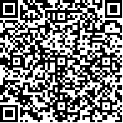 Additional information:The following link provides additional and detailed information on data protection at the UGR, depending on the type of processing:http://secretariageneral.ugr.es/pages/proteccion_datos/leyendas-informativas/_img/informacionadicionalrecursosadministrativos/!